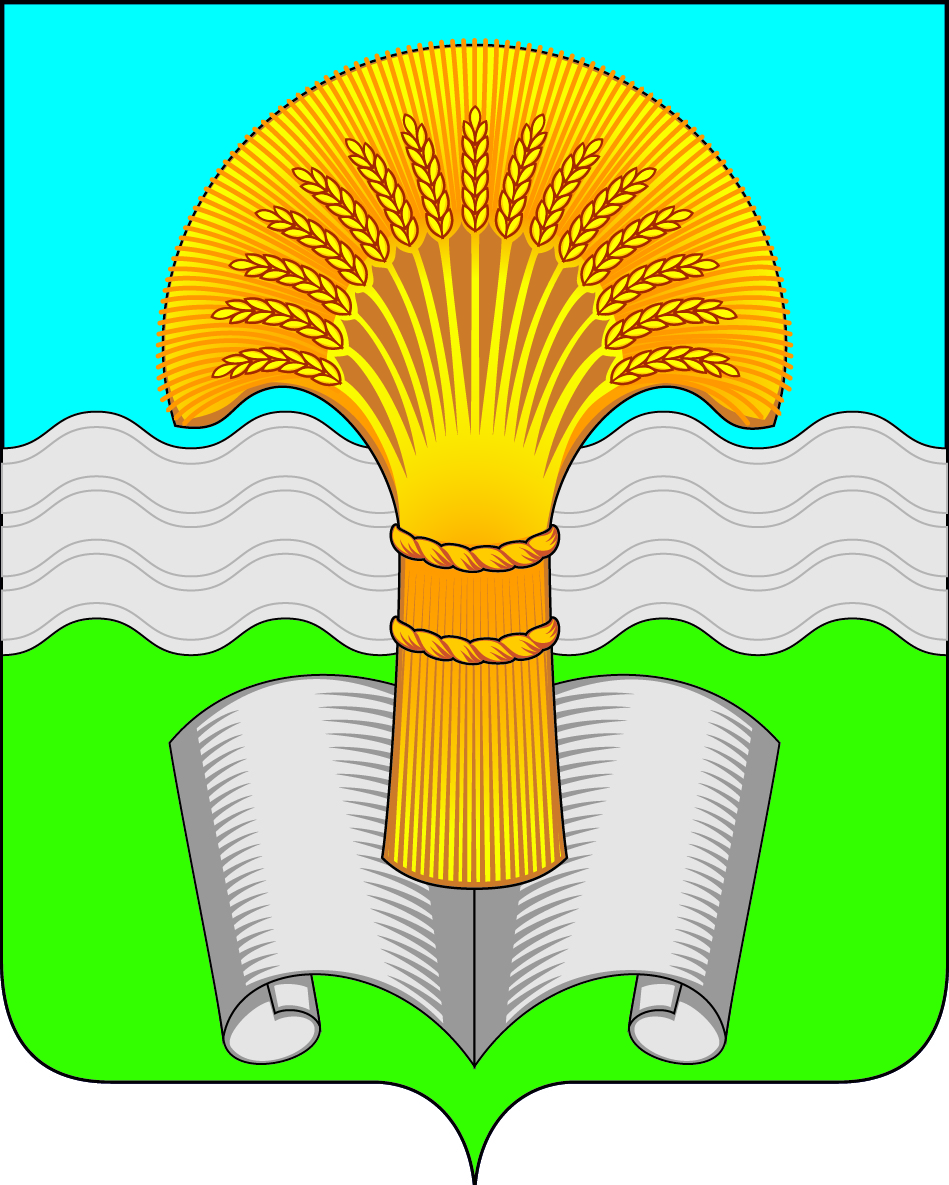 Администрация (исполнительно-распорядительный орган)муниципального района «Ферзиковский район»Калужской областиПОСТАНОВЛЕНИЕ от __17_марта 2023 года                                                                                          № __110_п. ФерзиковоО внесении изменений в Постановление администрации (исполнительно-распорядительного органа) муниципального района «Ферзиковский район» от 19.10.2022 №529 «Об утверждении муниципальной программы муниципального района «Ферзиковский район» «Социальная защита и поддержка населения на территории муниципального района «Ферзиковский район»В соответствии с Федеральным законом от 06.10.2003 №131-ФЗ «Об общих принципах организации местного самоуправления в Российской Федерации», статьей 179 Бюджетного кодекса Российской Федерации, Постановлением администрации (исполнительно – распорядительного органа) муниципального района «Ферзиковский район» от 01.08.2013 №366 «Об утверждении Порядка разработки, формирования и реализации муниципальных программ муниципального района «Ферзиковский район» и Порядка проведения оценки эффективности реализации муниципальных программ муниципального района «Ферзиковский район», в целях повышения уровня и качества жизни населения путем обеспечения мер социальной поддержки и защиты населения муниципального района «Ферзиковский район», администрация (исполнительно – распорядительный орган) муниципального района «Ферзиковский район» ПОСТАНОВЛЯЕТ:1. Внести в Постановление администрации (исполнительно-распорядительного органа) муниципального района «Ферзиковский район» от 19.10.2022 №529 «Об утверждении муниципальной программы муниципального района «Ферзиковский район» «Социальная защита и поддержка населения на территории муниципального района «Ферзиковский район» следующие изменения:1.1. Пункт 7 паспорта муниципальной программы муниципального района «Ферзиковский район» «Социальная защита и поддержка населения на территории муниципального района «Ферзиковский район» (далее по тексту – муниципальная программа) изложить в новой редакции (приложение №1).1.2. Раздел 4 муниципальной программы «Обоснование объема финансовых ресурсов, необходимых для реализации муниципальной программы» изложить в новой редакции (приложение №2).2. Настоящее Постановление вступает в силу со дня его официального опубликования.\Глава администрации	 муниципального района«Ферзиковский район»                          А.С. ВолковПриложение №1к Постановлению администрации (исполнительно-распорядительного органа)муниципального района «Ферзиковский район»от       17 марта 2023 года №110____7. Объемы финансирования муниципальной программы за счет всех источников финансированияИсточник финансированияВсего (руб)В том числе по годам:В том числе по годам:В том числе по годам:В том числе по годам:В том числе по годам:В том числе по годам:7. Объемы финансирования муниципальной программы за счет всех источников финансированияИсточник финансированияВсего (руб)В том числе по годам:В том числе по годам:В том числе по годам:В том числе по годам:В том числе по годам:В том числе по годам:7. Объемы финансирования муниципальной программы за счет всех источников финансированияИсточник финансированияВсего (руб)В том числе по годам:В том числе по годам:В том числе по годам:В том числе по годам:В том числе по годам:В том числе по годам:7. Объемы финансирования муниципальной программы за счет всех источников финансированияИсточник финансированияВсего (руб)В том числе по годам:В том числе по годам:В том числе по годам:В том числе по годам:В том числе по годам:В том числе по годам:7. Объемы финансирования муниципальной программы за счет всех источников финансированияИсточник финансированияВсего (руб)В том числе по годам:В том числе по годам:В том числе по годам:В том числе по годам:В том числе по годам:В том числе по годам:7. Объемы финансирования муниципальной программы за счет всех источников финансированияИсточник финансированияВсего (руб)2023202420252026202720287. Объемы финансирования муниципальной программы за счет всех источников финансированияВСЕГО52348989911715251889069153793170577931705779317057793170577. Объемы финансирования муниципальной программы за счет всех источников финансированияВ том числе:7. Объемы финансирования муниципальной программы за счет всех источников финансированияОбластной бюджет (субвенция)50467819511404442985933230761751347617513476175134761751347. Объемы финансирования муниципальной программы за счет всех источников финансированияБюджет муниципального района «Ферзиковский район»170706042826739284877328487732848773284877328487737. Объемы финансирования муниципальной программы за счет всех источников финансированияБюджеты поселений17411002813502871502931502931502931502931504 Обоснование объема финансовых ресурсов, необходимых для реализации муниципальной программы4 Обоснование объема финансовых ресурсов, необходимых для реализации муниципальной программы4 Обоснование объема финансовых ресурсов, необходимых для реализации муниципальной программы4 Обоснование объема финансовых ресурсов, необходимых для реализации муниципальной программы4 Обоснование объема финансовых ресурсов, необходимых для реализации муниципальной программы4 Обоснование объема финансовых ресурсов, необходимых для реализации муниципальной программы4 Обоснование объема финансовых ресурсов, необходимых для реализации муниципальной программы4 Обоснование объема финансовых ресурсов, необходимых для реализации муниципальной программы4 Обоснование объема финансовых ресурсов, необходимых для реализации муниципальной программы4 Обоснование объема финансовых ресурсов, необходимых для реализации муниципальной программы№ п/пНаименование показателейЗначение по годам реализацииЗначение по годам реализацииЗначение по годам реализацииЗначение по годам реализацииЗначение по годам реализацииЗначение по годам реализацииЗначение по годам реализацииЗначение по годам реализацииЗначение по годам реализации№ п/пНаименование показателей202320232024202520262027202820282028Мероприятие 1 «Выполнение обязательств по предоставлению отдельным категориям граждан Ферзиковского района денежных выплат, пособий, субсидий и компенсаций в соответствии с действующим законодательством»Мероприятие 1 «Выполнение обязательств по предоставлению отдельным категориям граждан Ферзиковского района денежных выплат, пособий, субсидий и компенсаций в соответствии с действующим законодательством»Мероприятие 1 «Выполнение обязательств по предоставлению отдельным категориям граждан Ферзиковского района денежных выплат, пособий, субсидий и компенсаций в соответствии с действующим законодательством»Мероприятие 1 «Выполнение обязательств по предоставлению отдельным категориям граждан Ферзиковского района денежных выплат, пособий, субсидий и компенсаций в соответствии с действующим законодательством»Мероприятие 1 «Выполнение обязательств по предоставлению отдельным категориям граждан Ферзиковского района денежных выплат, пособий, субсидий и компенсаций в соответствии с действующим законодательством»Мероприятие 1 «Выполнение обязательств по предоставлению отдельным категориям граждан Ферзиковского района денежных выплат, пособий, субсидий и компенсаций в соответствии с действующим законодательством»Мероприятие 1 «Выполнение обязательств по предоставлению отдельным категориям граждан Ферзиковского района денежных выплат, пособий, субсидий и компенсаций в соответствии с действующим законодательством»Мероприятие 1 «Выполнение обязательств по предоставлению отдельным категориям граждан Ферзиковского района денежных выплат, пособий, субсидий и компенсаций в соответствии с действующим законодательством»Мероприятие 1 «Выполнение обязательств по предоставлению отдельным категориям граждан Ферзиковского района денежных выплат, пособий, субсидий и компенсаций в соответствии с действующим законодательством»Мероприятие 1 «Выполнение обязательств по предоставлению отдельным категориям граждан Ферзиковского района денежных выплат, пособий, субсидий и компенсаций в соответствии с действующим законодательством»Мероприятие 1 «Выполнение обязательств по предоставлению отдельным категориям граждан Ферзиковского района денежных выплат, пособий, субсидий и компенсаций в соответствии с действующим законодательством»1.1- средства областного бюджета, итого (руб.)113993196113993196858819977612390176123901761239017612390176123901761239011.2средства бюджета муниципального района «Ферзиковский район», итого (руб.)2526739252673925487732548773254877325487732548773254877325487731.3средства бюджетов поселений, итого (руб.)281350281350287150293150293150293150293150293150293150Мероприятие 2 «Предоставление социальных услуг гражданам пожилого возраста, инвалидам и семьям, находящимся в трудной жизненной ситуации»Мероприятие 2 «Предоставление социальных услуг гражданам пожилого возраста, инвалидам и семьям, находящимся в трудной жизненной ситуации»Мероприятие 2 «Предоставление социальных услуг гражданам пожилого возраста, инвалидам и семьям, находящимся в трудной жизненной ситуации»Мероприятие 2 «Предоставление социальных услуг гражданам пожилого возраста, инвалидам и семьям, находящимся в трудной жизненной ситуации»Мероприятие 2 «Предоставление социальных услуг гражданам пожилого возраста, инвалидам и семьям, находящимся в трудной жизненной ситуации»Мероприятие 2 «Предоставление социальных услуг гражданам пожилого возраста, инвалидам и семьям, находящимся в трудной жизненной ситуации»Мероприятие 2 «Предоставление социальных услуг гражданам пожилого возраста, инвалидам и семьям, находящимся в трудной жизненной ситуации»Мероприятие 2 «Предоставление социальных услуг гражданам пожилого возраста, инвалидам и семьям, находящимся в трудной жизненной ситуации»Мероприятие 2 «Предоставление социальных услуг гражданам пожилого возраста, инвалидам и семьям, находящимся в трудной жизненной ситуации»Мероприятие 2 «Предоставление социальных услуг гражданам пожилого возраста, инвалидам и семьям, находящимся в трудной жизненной ситуации»Мероприятие 2 «Предоставление социальных услуг гражданам пожилого возраста, инвалидам и семьям, находящимся в трудной жизненной ситуации»2.1- средства областного бюджета, итого (руб.)- средства областного бюджета, итого (руб.)51233512335123351233512335123351233512332.2- средства бюджета муниципального района «Ферзиковский район», итого (руб.)- средства бюджета муниципального района «Ферзиковский район», итого (руб.)3000003000003000003000003000003000003000003000003. Общий объем финансовых ресурсов3. Общий объем финансовых ресурсов3. Общий объем финансовых ресурсов3. Общий объем финансовых ресурсов3. Общий объем финансовых ресурсов3. Общий объем финансовых ресурсов3. Общий объем финансовых ресурсов3. Общий объем финансовых ресурсов3. Общий объем финансовых ресурсов3. Общий объем финансовых ресурсов3. Общий объем финансовых ресурсов3.1- средства областного бюджета, итого (руб.)- средства областного бюджета, итого (руб.)114044429859332307617513476175134761751347617513476175134761751343.2- средства бюджета муниципального района «Ферзиковский район», итого (руб.)- средства бюджета муниципального района «Ферзиковский район», итого (руб.)282673928487732848773284877328487732848773284877328487733.3- средства бюджетов поселений, итого (руб.)- средства бюджетов поселений, итого (руб.)2813502871502931502931502931502931502931502931504ИТОГОИТОГО11715251889069153793170577931705779317057793170577931705779317057